دانشکده علوم پزشکی اسد آبادمرکز آموزشی درمانی قائم عجمعاونت آموزشی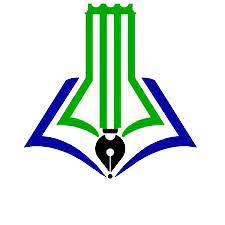 دستورالعمل دسترسی فراگیران به نتایج پاراکلینیک بیماراناز آنجائیکه فایل های رادیولوژی، نتایج آزمایشات و... یکی از منابع آموزشی مهم می باشد واز طرفی با توجه به اصل مهم رعایت حقوق بیمار و حفظ اسرار بیماران دستورالعمل نحوه دسترسی فراگیران به فایل های پاراکلینیک در مرکز آموزشی درمانی قائم به شرح ذیل می باشد:1-حال حاضر سیستم PACS بیمارستان بصورت وب بیس در کلیه واحد های بیمارستان جهت استفاده پرسنل- پزشکان و همچنین دانشجویان با حفظ محرمانگی ، قابل دسترس می باشد.2-از آنجائیکه در تمامی بخش ها usernameو password جداگانه ای برای دسترسی به سیستم HIS وجود دارد که اطلاعات آزمایشگاهی بیماران در آن موجود است .لذا فراگیران در هر بخش امکان دسترسی به آزمایشات بیماران را از این طریق دارند . فراگیر در صورت نیاز به اطلاعات بیمار از همکار پرستار یا منشی بخش درخواست باز کردن سیستم HIS ، با  usernameو password مخصوص آن بخش  می نماید.3-برای استفاده از نتایج پاراکلینیک بیماران در جلسات هفتگی گزارش صبح گاهی و یا راند درون بخش فراگیران،  تنها با استفاده فراگیر حتما دقت نمایید که نام و مشخصات بیماران حذف شود.4-بدیهی است با توجه به اینکه دست یابی به برخی آزمایشات از جمله تستهاي ویرال(HIV و...) ممکن است تبعات مهمی داشته باشد اصل حفظ اسرار بیمار دراین موارد الزامی است و لازم است در برنامه هاي توجیهی فراگیران بر این موضوع تاکید گردد.5- بدیهی است در صورتی که فراگیران بخواهند از این اطلاعات براي تحقیقات ،چاپ مقاله موردي و....استفاده نمایند اخذ رضایت از بیمار مربوطه و گرفتن کد اخلاق از دفتر توسعه تحقیقات بالینی بیمارستان و شورای پژوهشی دانشکده الزامی است.تایید کننده:                                                                                                                             تصویب/ابلاغ کننده:معصومه رستمی- سرپرست معاونت آموزشی بیمارستان                                                           دکتر سجاد حیدری- رئیس بیمارستانامضاء		امضاء